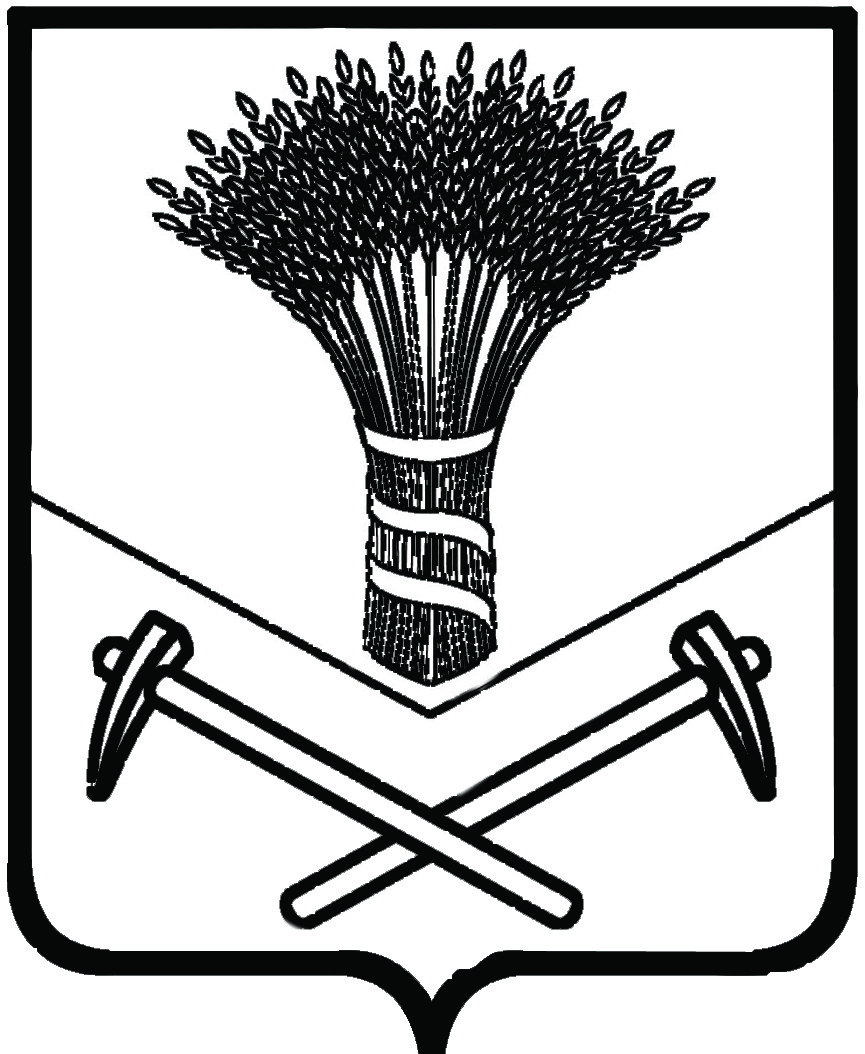 АДМИНИСТРАЦИЯ  ХОРОЛЬСКОГО  МУНИЦИПАЛЬНОГО  РАЙОНАПОСТАНОВЛЕНИЕ17 мая 2019 г.                                      с.Хороль	                                             № 350Об утверждении ежеквартального отчетаХорольского Муниципального унитарного предприятия электрических сетейВ целях реализации прав собственника имущества муниципальных унитарных предприятий, собственником имущества (учредителем), которых является Хорольский муниципальный район, на основании Федерального закона от 14 ноября 2002 года № 161-ФЗ «О государственных и муниципальных унитарных предприятиях», Устава Хорольского муниципального района Приморского края, Порядка и сроков утверждения бухгалтерской отчетности и отчетов муниципальных унитарных предприятий, утвержденных постановлением администрации Хорольского муниципального района от 04 декабря 2013 года № 998 «Об определении порядка и сроков утверждения бухгалтерской отчетности и отчетов муниципальных унитарных предприятий, а также случаев, при которых финансовая деятельность муниципальных унитарных предприятий подлежит обязательной ежегодной независимой аудиторской проверке» (с изменениями от 04 июня 2014 года № 469, 04 августа 2015 года № 459, 14 февраля 2019 года № 106) администрация Хорольского муниципального районаПОСТАНОВЛЯЕТ:000350*    1. Утвердить прилагаемый ежеквартальный отчет Хорольского Муниципального унитарного предприятия электрических сетей за 1 квартал 2019 года:	2. Постановление вступает в силу со дня его принятия.	3. Постановление разместить на официальном сайте администрации Хорольского муниципального района в информационно-телекоммуникационной сети «Интернет».Глава Хорольскогомуниципального района -глава администрациимуниципального района                                                                А.А. ГубайдуллинЕжеквартальный отчет муниципального унитарного предприятия«Хорольское муниципальное унитарное предприятие электрических сетей»за 1 квартал 2019 года (наименование предприятия)Раздел 1. Основные показатели деятельности предприятияУТВЕРЖДЕНпостановлением администрацииХорольского муниципального районаот 17 мая 2019 года № 3501Полное официальное наименование предприятияХорольское Муниципальное унитарное предприятие электрических сетей2Сокращенное наименование предприятияХМУПЭС3ОГРН10225012248774ИНН/КПП2532002210/2532010015Основные виды деятельности (с указанием ОКВЭД)35.12 Передача электроэнергии и технологическое присоединение к распределительным электросетям6Перечень разрешительных документов, на основании которых предприятие осуществляет деятельностьУстав; свидетельство постановки на учет в налоговом органе; свидетельство регистрации юридических лиц;7Юридический адрес692254, Приморский край, с.Хороль, ул.Кирова,8 8Телефон8 (42347) 22223; 21038№ п/пПоказателиЕд.измер.План за отчетныйпериодФактическизаотчетный период%к плануЗа анало-гичный период 2017 г.12345671.Производственные показатели деятельности в натуральном выражении(перечислить по каждому виду деятельности)Тыс.квт.1365713765100,815621,22.Доходы1187511972,8100,811986,22.1Выручка от реализации продукции (работ, услуг) (без НДС)Тыс.руб1187511972,8100,811986,22.1.1По основным видам деятельности, в т.ч.Тыс.руб1187511972,8100,811986,2Передача эл.энергииВ т.ч. от содержания сетей ---В т.ч. продажи эл. энергии на компенсацию потерьТыс.руб117509700205011835,89811,82024100,711886,39868,320182.1.2Доходы от продажи услугТыс.руб125137,0109,699,92.2Прочие доходы(перечислить)3.Расходы, в т.ч. по основным видам деятельности (Передача электроэнергии)Тыс.руб1111911131,1100,111038,53.1Себестоимость проданных товаров, работ, услугТыс.руб1111911131,1100,010747,5- в том числе по передаче эл. энергии:1111911131,1100,010747,53.1.1Материальные затраты, расходы производственного характера Тыс.руб44784794,4107,13988,73.1.2Затраты на оплату трудаТыс.руб45284355,496,24705,33.1.3Страховые взносы с выплат Тыс.руб14501293,689,21388,53.1.4Прочие затратыТыс.руб33832289,1352,53.1.5Амортизационные отчисленияТыс.руб325365,7112,5312,54.Прочие расходыТыс.руб0002915.Прибыль +(убыток) -Тыс.руб756841,7111,3947,76.Кредиторская задолженностьВ т.ч. по налогамПо зарплатеС поставщикамипрочаяТыс.руб2585,0731,6559,5375,9918,0140,21843,3704,7578,3537,622,77.Дебиторская задолженностьВ т.ч. ОАО ДРСКпрочаяТыс.руб2244,42018,0226,489,82498,62202,4296,28.Начислено налоговВ т.ч. ЕСННДФЛНалог на доходыпрочиеТыс.руб2334,81293,6544,7490,06,593,72490,61388,5589,1507,069.Уплачено налогов В т.ч. ЕСННДФЛНалог на доходыпрочиеТыс.руб2691,61639,1523,7522,36,5142,61887,5959,1407,7509,211,510.Численность работающих403892,74111.Фонд оплаты труда с начала годав т.ч. за отчетный месяцТыс.руб45281509,44355,41442,792,64705,31530,712.Среднемесячная заработная платаТыс.руб37,738,299,738,313.Задолженность по выплате заработной платыв т.ч. текущая за отчетный месяцТыс.руб559,5559,596,7578,3578,3